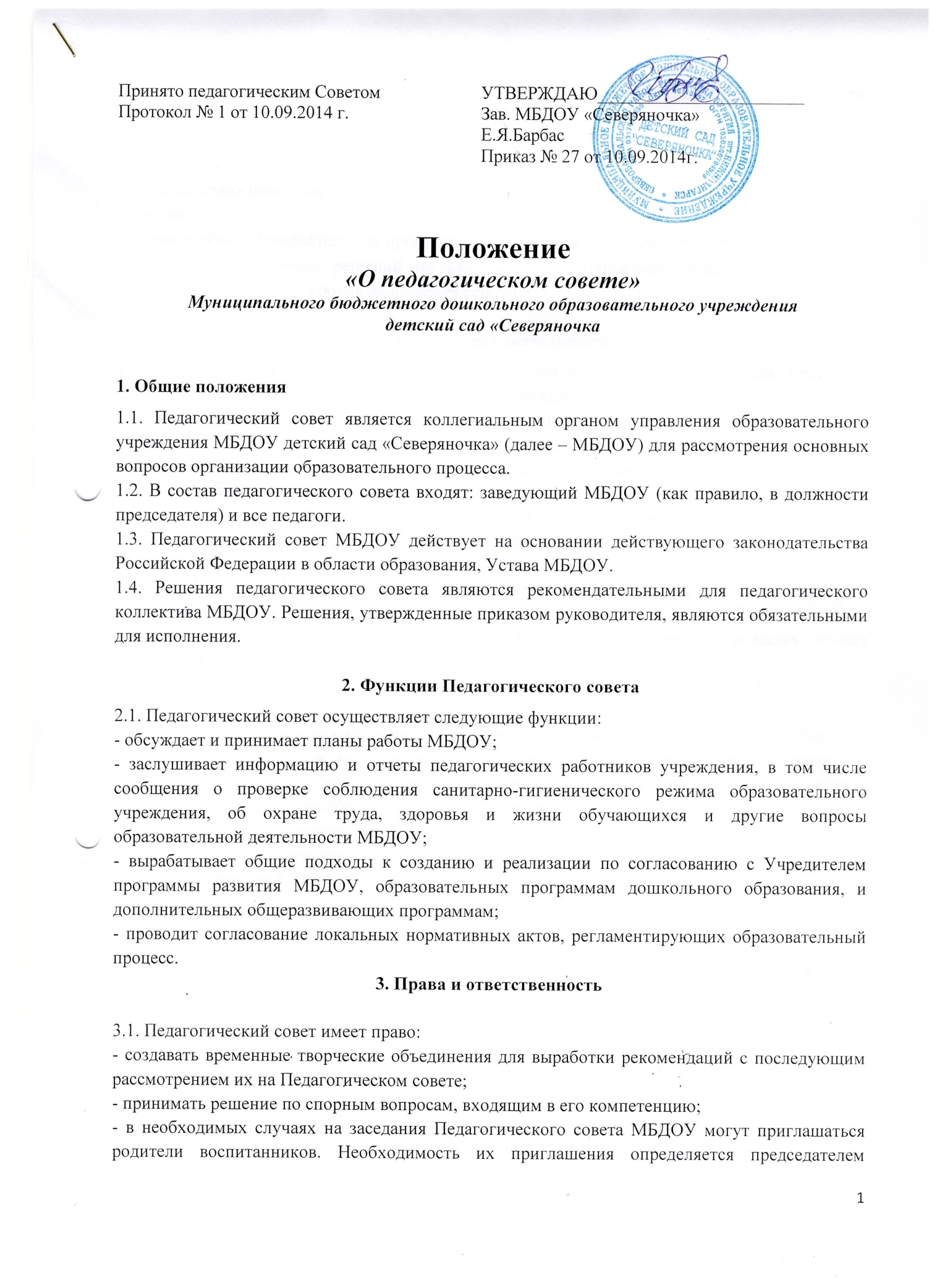 Положение«О педагогическом совете»Муниципального бюджетного дошкольного образовательного учреждениядетский сад «Северяночка1. Общие положения1.1. Педагогический совет является коллегиальным органом управления образовательного учреждения МБДОУ детский сад «Северяночка» (далее – МБДОУ) для рассмотрения основных вопросов организации образовательного процесса. 1.2. В состав педагогического совета входят: заведующий МБДОУ (как правило, в должности председателя) и все педагоги.1.3. Педагогический совет МБДОУ действует на основании действующего законодательства Российской Федерации в области образования, Устава МБДОУ.1.4. Решения педагогического совета являются рекомендательными для педагогического коллектива МБДОУ. Решения, утвержденные приказом руководителя, являются обязательными для исполнения.2. Функции Педагогического совета2.1. Педагогический совет осуществляет следующие функции:- обсуждает и принимает планы работы МБДОУ;- заслушивает информацию и отчеты педагогических работников учреждения, в том числе сообщения о проверке соблюдения санитарно-гигиенического режима образовательного учреждения, об охране труда, здоровья и жизни обучающихся и другие вопросы образовательной деятельности МБДОУ;- вырабатывает общие подходы к созданию и реализации по согласованию с Учредителем программы развития МБДОУ, образовательных программам дошкольного образования, и дополнительных общеразвивающих программам;- проводит согласование локальных нормативных актов, регламентирующих образовательный процесс.3. Права и ответственность3.1. Педагогический совет имеет право:- создавать временные творческие объединения для выработки рекомендаций с последующим рассмотрением их на Педагогическом совете;- принимать решение по спорным вопросам, входящим в его компетенцию;- в необходимых случаях на заседания Педагогического совета МБДОУ могут приглашаться родители воспитанников. Необходимость их приглашения определяется председателем Педагогического совета. Лица, приглашенные на заседания Педагогического совета, пользуются правом совещательного голоса.3.2. Педагогический совет несет ответственность:за выполнение плана работы;соответствие принятых решений законодательству РФ в области образования, о защите прав детей;утверждение образовательных программ, имеющих положительное экспертное заключение;принятие конкретных решений по каждому рассматриваемому вопросу, с указанием ответственных лиц и сроков исполнения решений.4. Организация деятельности4.1. Педагогический совет избирает из своего состава председателя и секретаря. Секретарь Педагогического совета работает на общественных началах.4.2. Педагогический совет работает по плану, являющемуся составной частью плана работы МБДОУ.4.3. Заседания педагогического совета созываются, как правило, один раз в квартал в соответствии с планом работы МБДОУ.4.4. Решения педагогического совета принимаются большинством голосов при наличии на заседании не менее 2/3 его членов. При равном количестве голосов решающим является голос председателя педагогического совета.4.5. Организацию выполнения решений педагогического совета осуществляет заведующий МБДОУ и ответственные лица, указанные в решении. 4.6. При изучении анализа деятельности педагогического коллектива издается приказ заведующего.5. Документация5.1. Заседания Педагогического совета оформляются протоколом. В протоколах фиксируется ход обсуждения вопросов, выносимых на Педагогический совет, предложения и замечания членов Педагогического совета. Протоколы подписываются председателем и секретарем совета. Нумерация протоколов ведется от начала учебного года.5.2. Протоколы Педагогического совета МБДОУ входят в его номенклатуру дел, хранятся в МБДОУ постоянно и передаются по акту.5.3. Срок полномочий Педагогического совета – неопределенный срок. 